Lucky doll med  åk 3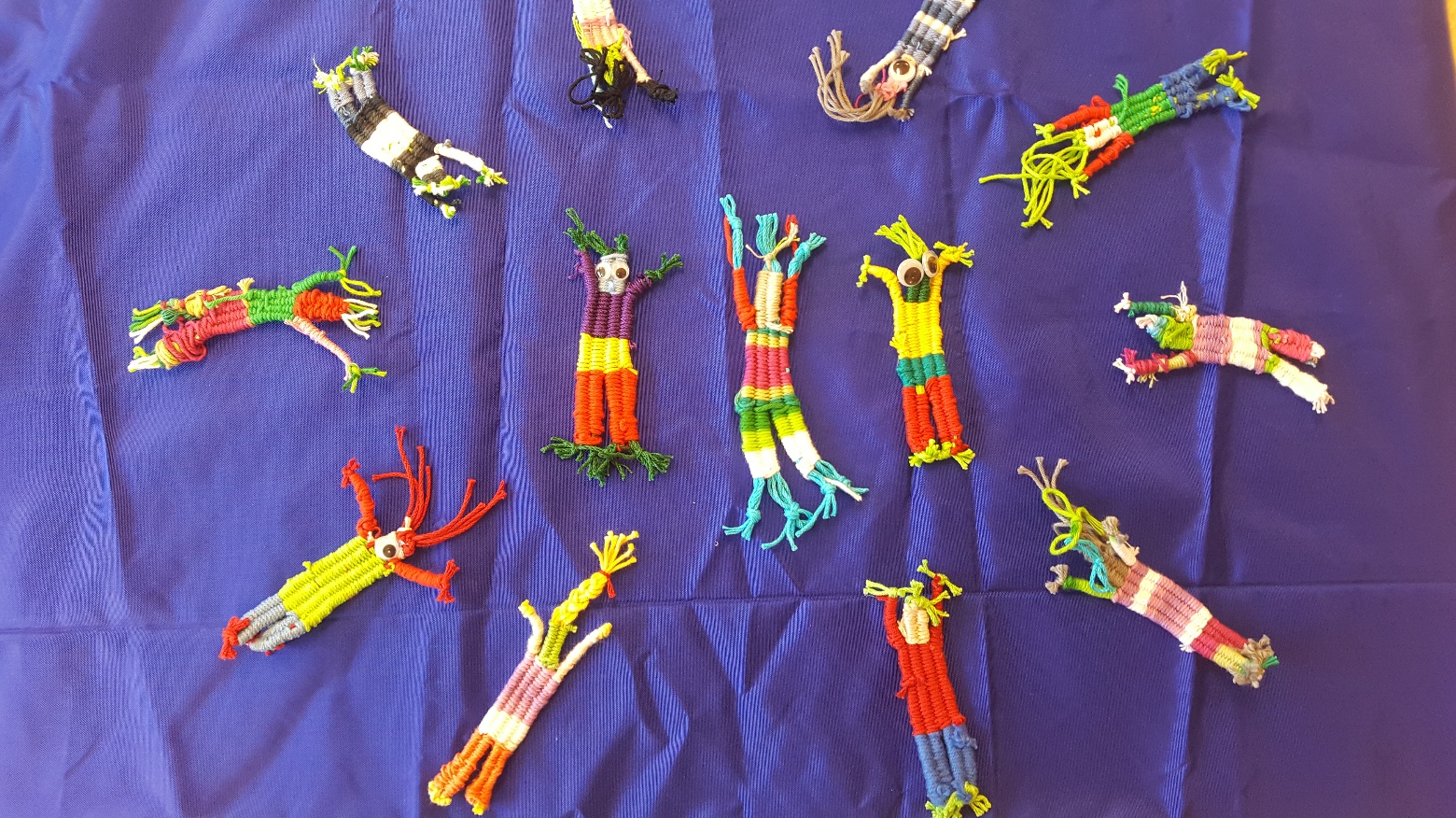 